Similar Shapes GREENAll the shapes below are mathematically similar. Use ratio to calculate the missing lengths for each pair of shapes.1)	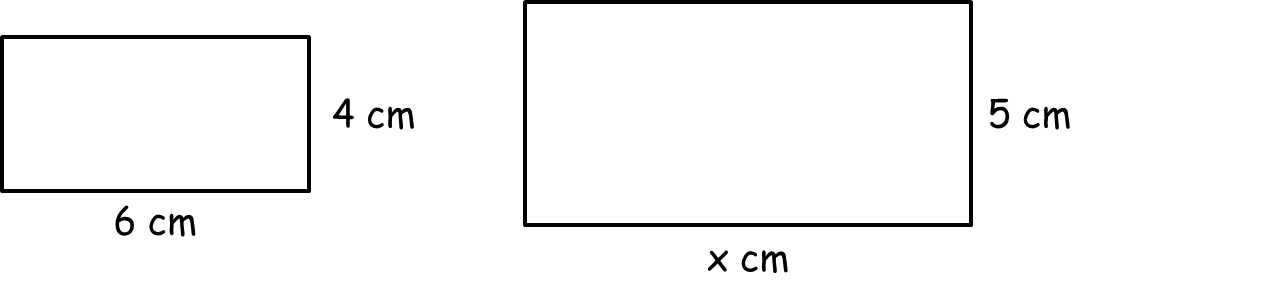 											x = _________2)	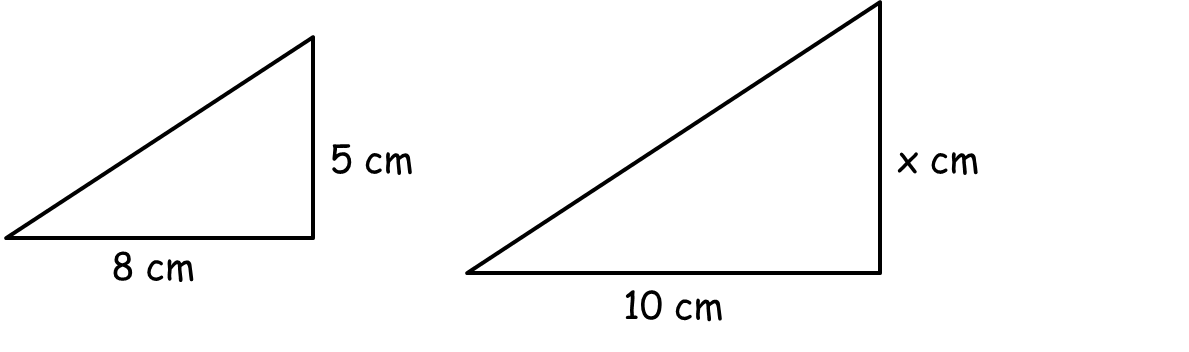 											x = _________3)	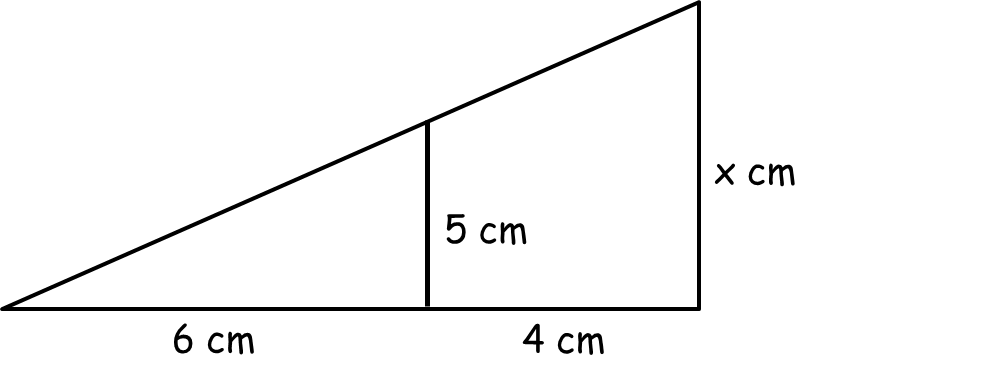 											x = _________4)	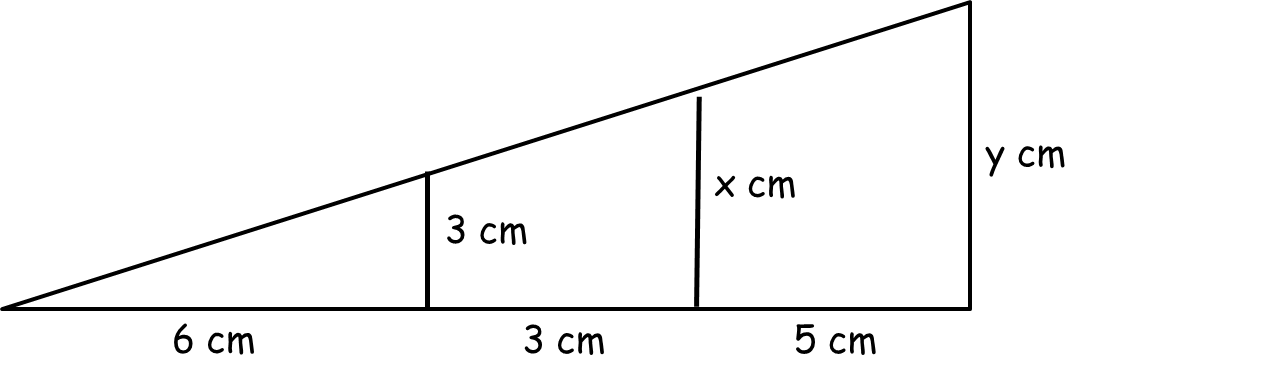 											x = _________											y = _________5)								6)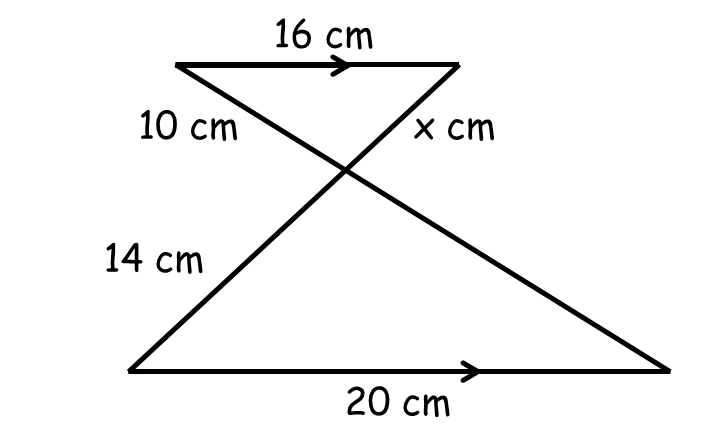 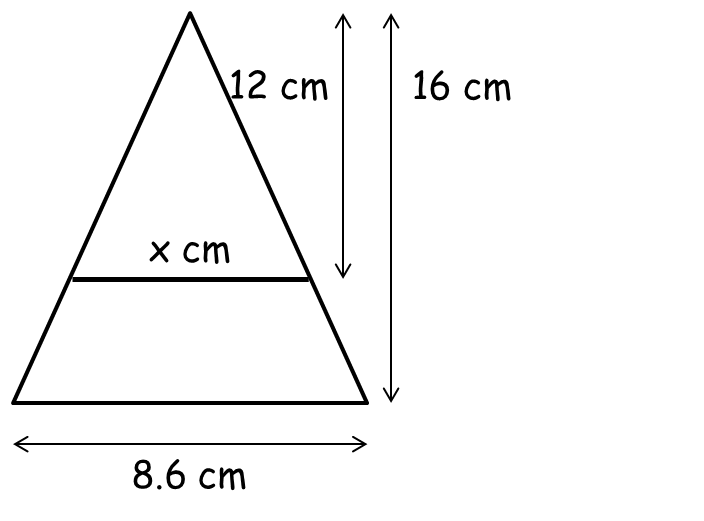 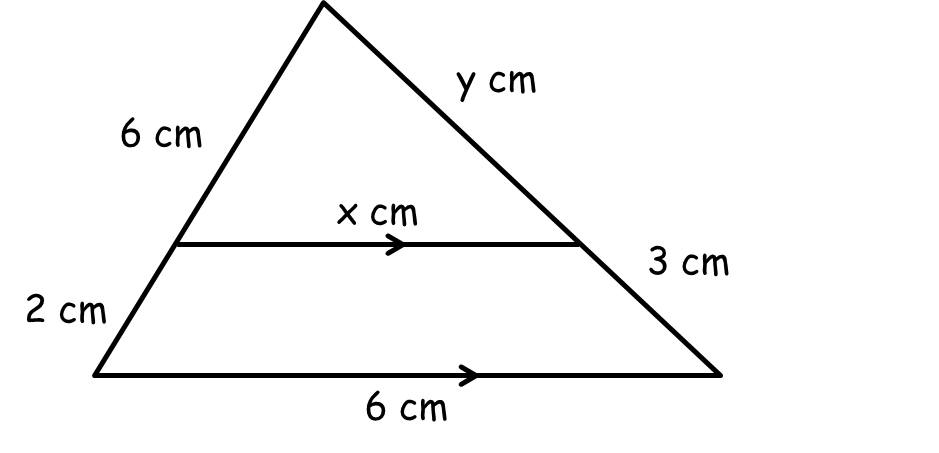 		x = _________		y = _________						x = _________7)								8)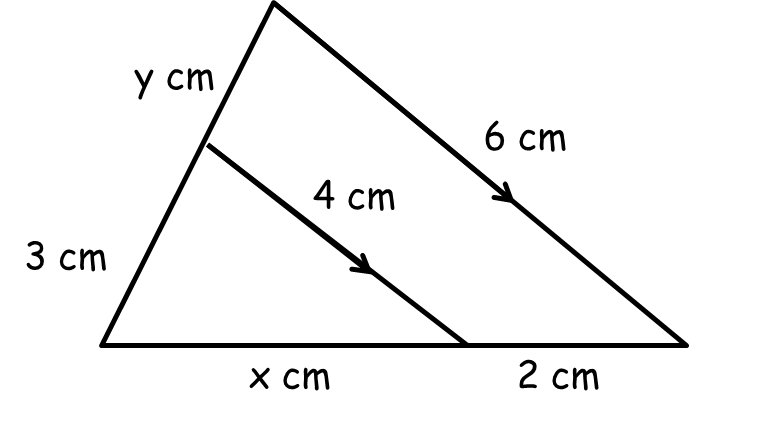 x = _________						x = _________		y = _________						y = _________9)								10)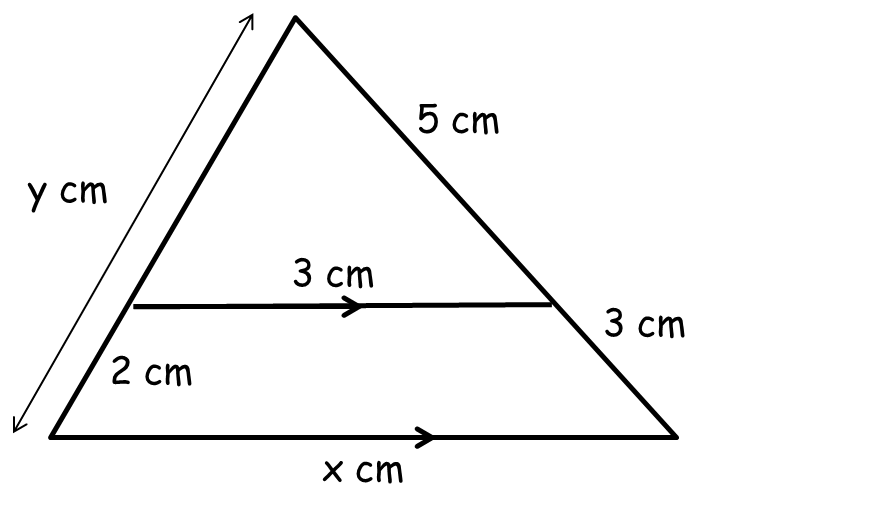 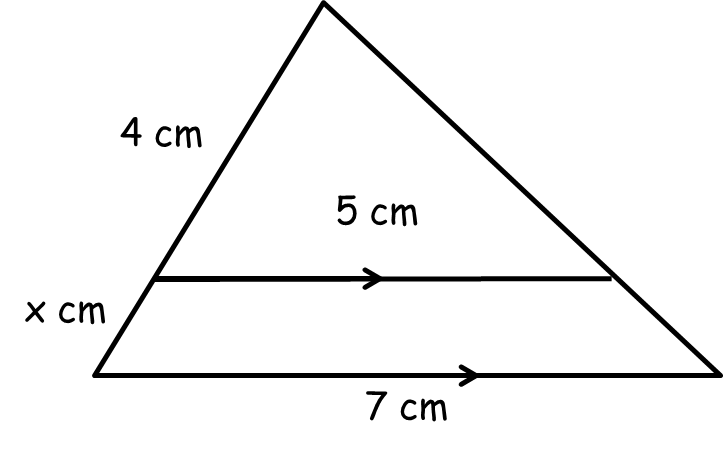 x = _________						x = _________										y = _________Similar Shapes AMBERAll the shapes below are mathematically similar. Use ratio to calculate the missing lengths for each pair of shapes.1)												x = _________2)												x = _________3)												x = _________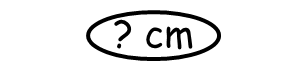 4)												x = _________											y = _________5)								6)		x = _________		y = _________						x = _________7)								8)x = _________						x = _________		y = _________						y = _________9)								10)x = _________						x = _________										y = _________Similar Shapes REDAll the shapes below are mathematically similar. Use ratio to calculate the missing lengths for each pair of shapes.1)												x = _________2)												x = _________3)												x = _________4)												x = _________											y = _________5)								6)		x = _________		y = _________						x = _________7)								8)x = _________						x = _________		y = _________						y = _________9)								10)x = _________						x = _________										y = _________